Методическая разработка - интерактивная книга по финансовой грамотности «Юный финансист»Воспитатель: Турьева  Алена НиколаевнаСсылка на видеоматериал: https://cloud.mail.ru/public/oRwo/NsETnEdkh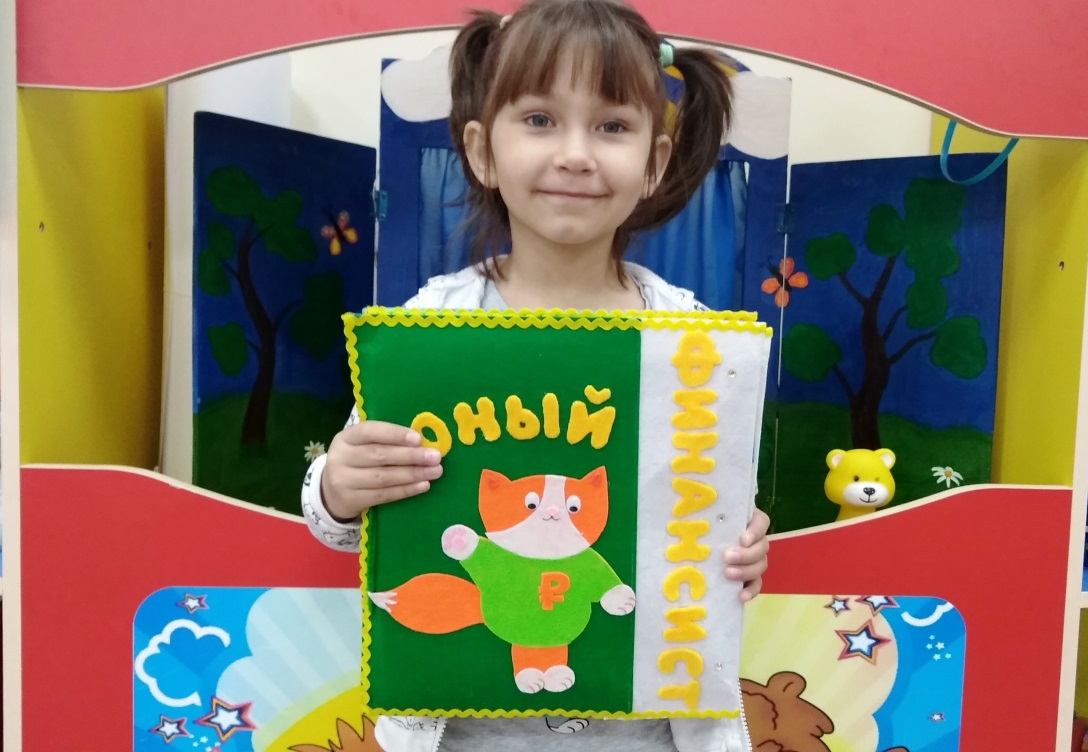 Методическая разработка - интерактивная книга по финансовой грамотности «Юный финансист».Она поможет объяснить ребенку, что такое деньги и какова их ценность, сколько стоит труд, почему невозможно покупать все, что хочется, и ответить на другие сложные вопросы.Финансовое просвещение и воспитание детей дошкольного возраста –сравнительно новое направление в дошкольной педагогике. Ведь финансовая грамотность является глобальной социальной проблемой, неотделимой от ребенка с ранних лет его жизни.Для знакомства детей с миром экономики были разработаны дидактические игры, которые объединены в моей интерактивной книге «Юный финансист».Она систематизирует очень важные для ребёнка знания, способствует принятию грамотных решений в будущем, уменьшает риски вовлечения в финансовые авантюры. Данная книга разработана для старшего дошкольного возраста (старшая, подготовительная).Книгу можно применять в совместной и самостоятельной деятельности, во время организованной образовательной деятельности, а также в индивидуальной работе с детьми.Я люблю работать с фетром и изготавливать с помощью него развивающие книги. Да и детям такие книги очень нравятся.Изделия из фетра очень мягкие и приятные на ощупь.И имеет ряд преимуществ:- безопасна для ребенка любого возраста- не имеет острых углов- изготовлена из экологически чистого материала- привлекательна для детей- конверты в книге можно отрывать, перемещать на другие места.Цель: формирование у детей дошкольного возраста основ финансовойграмотности через реализацию системы работы с помощью интерактивного пособия.Задачи:Образовательные- формировать представление об истории появления денег. Закрепить знания детей о монетах и банкнотах других стран, литературных произведениях, в которых есть упоминание о деньгах, банках, продажах, обмене.- формировать правильное отношение к деньгам, как предмету жизненной необходимости.- познакомить детей с самыми необычными и удивительными деньгами мира, понятием «валюта».Развивающие- стимулировать познавательную активность, способствовать развитиюкоммуникативных навыков.- развивать память, мышление, усидчивость.Воспитательные- воспитывать интерес к теме финансов, бережное отношение к деньгам,дружеские взаимоотношения в детском коллективе.Дидактическое пособие апробировано на воспитанниках старшейгруппы.Информационное наполнение книги по экономическому воспитанию включает в себя разнообразные блоки: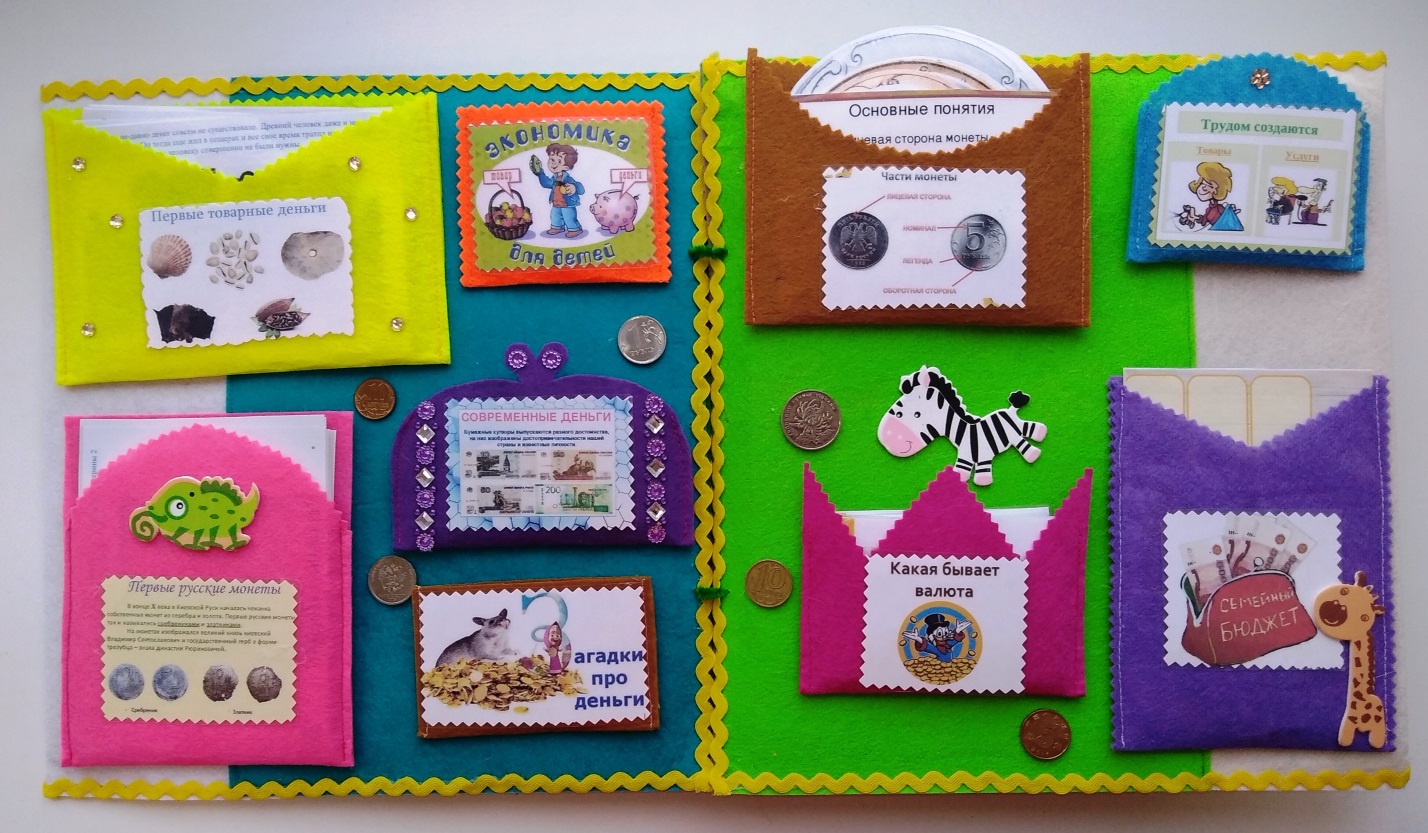 1 - 2. Детям предлагаются следующие рубрики - исторические «Что такое деньги, какими были первые деньги», «История возникновения денег»- первые русские монеты - где детям рассказывается об эволюции денег и о деньгах в нашей стране. Расширяем и закрепляем представления детей о деньгах и о значении денег в жизни человека.Дошкольникам будет интересно узнать, что когда-то давно люди обходились без денег, какими были первые монеты и первые бумажные деньги.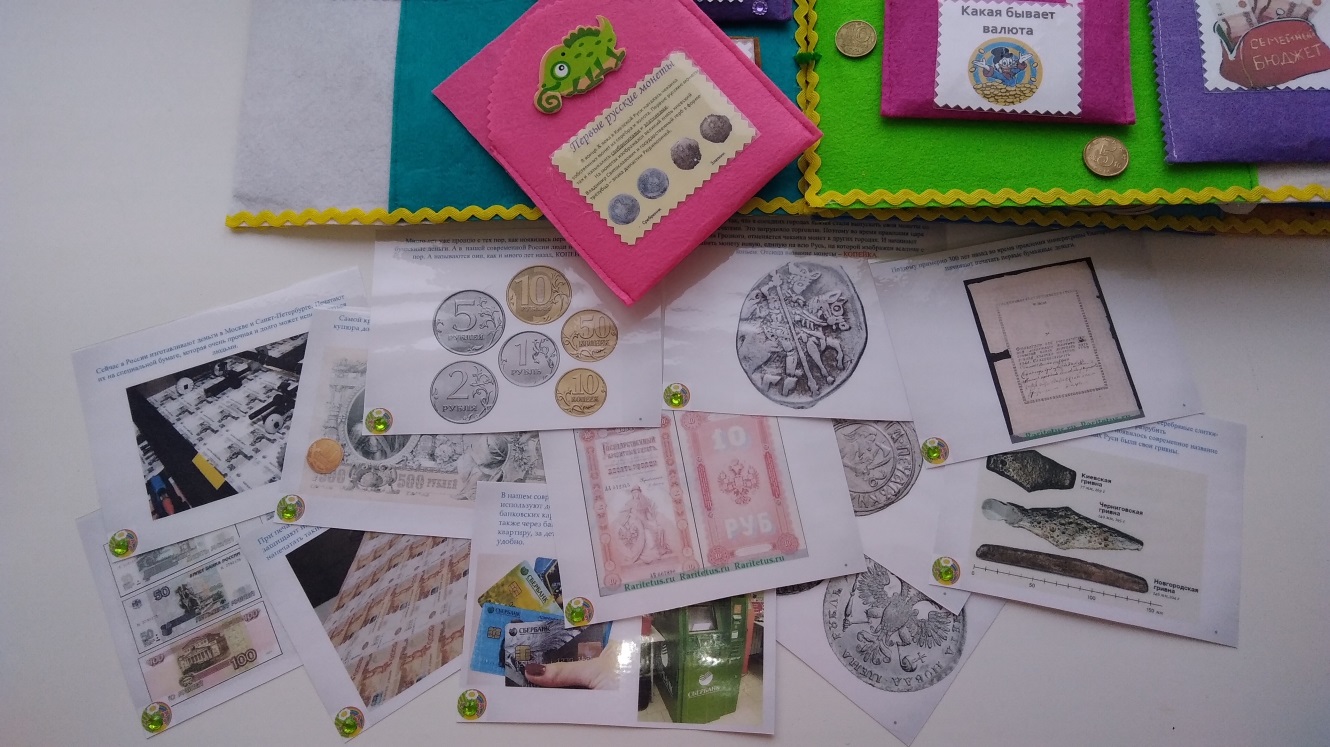 3. Блок – «Современные Деньги» : в этом блоке представлены купюры различного достоинства, дети знакомятся с бумажными деньгами.4. Блок - Экономика для детей. «Экономический словарик» - Цель: пополняем словарный запас детей. Здесь представлены различные экономические термины, которые ребенок может освоить. Когда ребенок уже освоится с терминами, можно читать ему описание, а он должен дать определение.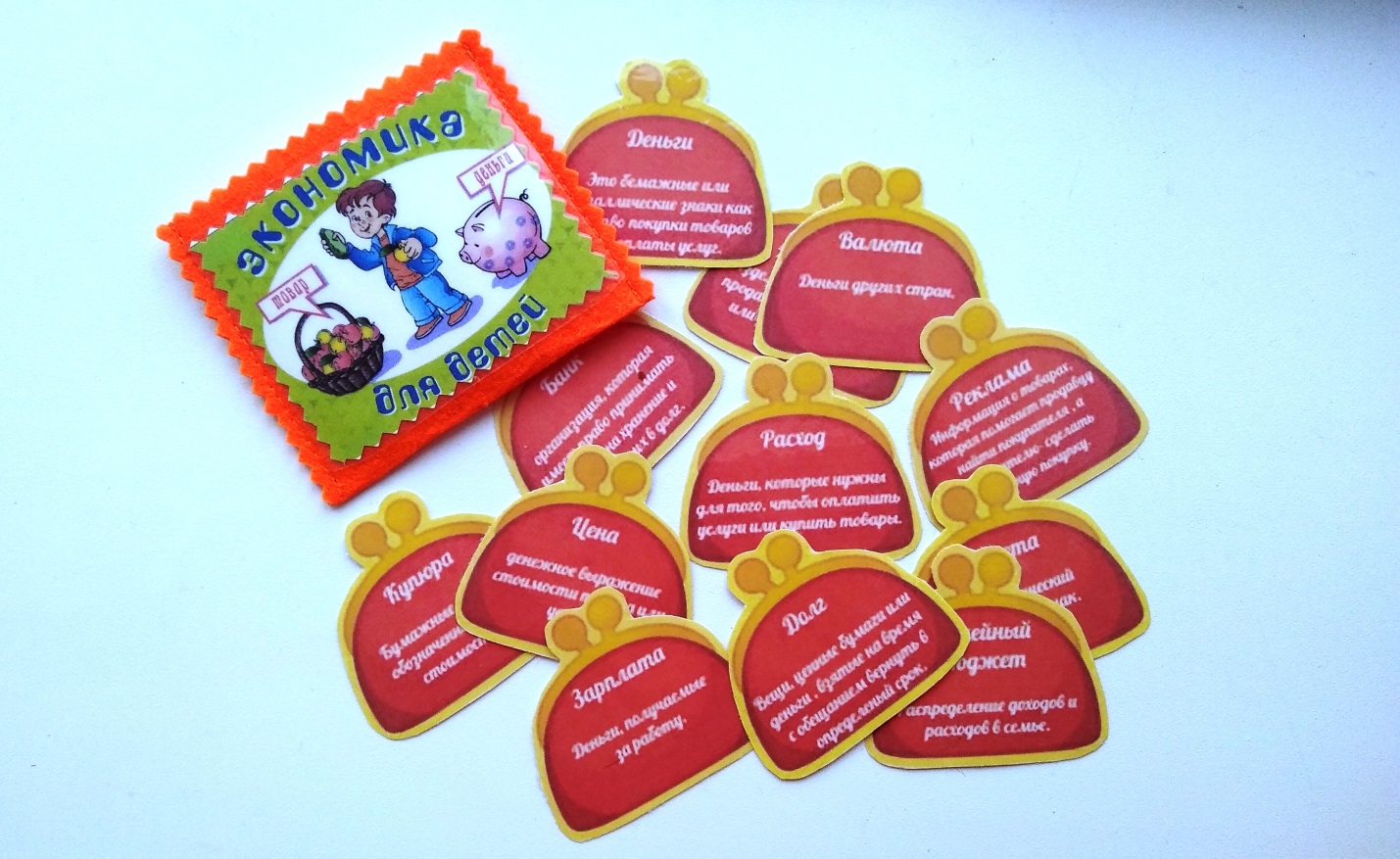 5. Блок – Загадки.Цель: знакомство детей с загадками и стихами на финансовую тематику. Задачи: закрепляем понятия, приобретённые в процессе игр, прочтения сказок, ознакомления с экономическим словарём.6. Блок – Части монеты. Представлены монеты - рубли и копейки различного достоинства. Игровая задача, найти части монеты и соединить их. Закрепляем знания о деньгах, повышаем уровень логического и наглядно-образного мышления, развиваем внимание, память, мелкую моторику. Дети знакомятся с такими понятиями как Аверс, Реверс, Гурт, номинал, Легенда.7. Блок - Какая бывает валюта. В подборке картинки с банкнотами некоторых стран. Знакомим детей с названиями денежных единиц стран мира.Развиваем любознательность, творческую активность, интеллектуальные и исследовательские умения.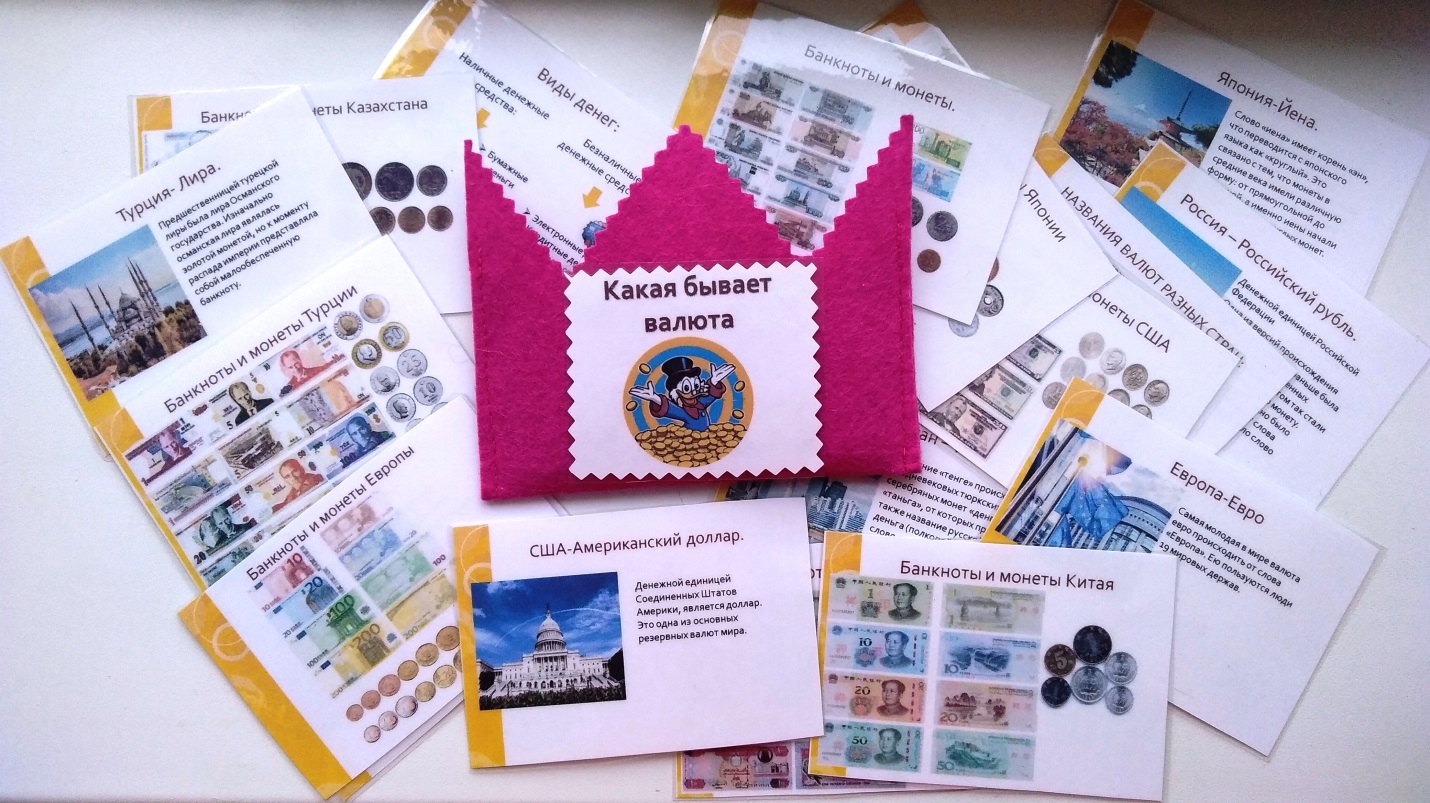 8. Блок – Трудом создаются товары и услуги. Игра «Назови профессии» «Услуги или товары», Какую ошибку нужно изменить. Формируем умение устанавливать зависимость между результатами трудовой деятельности и профессией человека, знакомим детей с понятием товар, услуга. Учим различать понятия товар, услуга. Развиваем любознательность, расширяем кругозор. Товар-продукт труда, изготовленный для обмена, продажи; услуга-действие, приносящее пользу, помощь другому.9. Блок – Семейный бюджет. Игра «Доходы и расходы семьи». Расширяем знания детей о составляющих семейного бюджета. Данная игра поможет детям узнать, из чего и как формируется семейный бюджет, какие существуют статьи дохода, а так же куда тратятся деньги, т. е. статьи расхода. Дети узнают, как можно распределить семейный бюджет и на чем можно сэкономить.10. Блок – Игра «Банкомат». Позволяет познакомить детей с тем, как вставить пластиковую карту, набрать код, взять или положить деньги, взять чек. Знакомим с понятиями инкассация, инкассатор.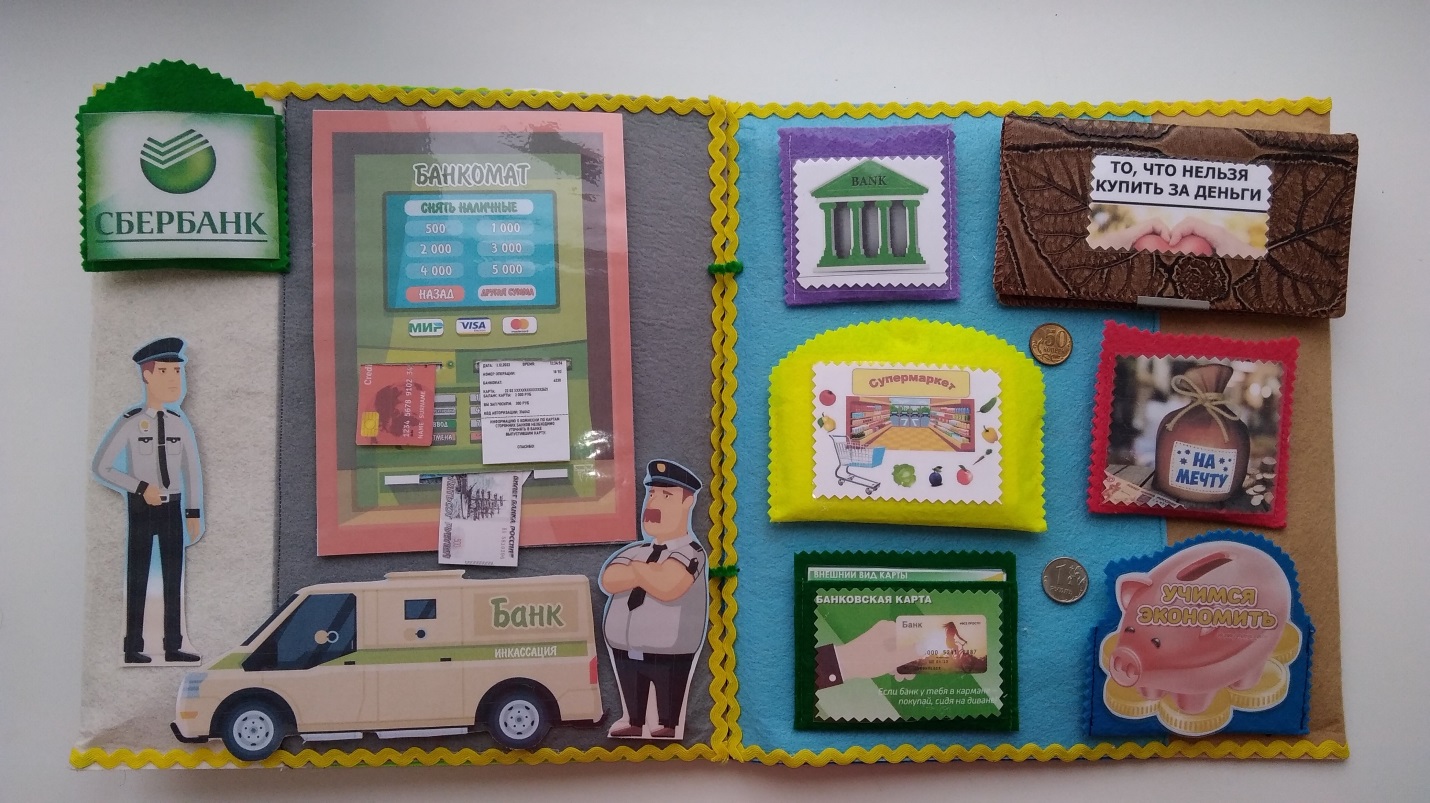 11. Блок - Банк. Знакомим детей с названиями банков России, с их эмблемами.12. Блок – То, что нельзя купить. Игра «Что Можно купить» – что нельзя купить». Формируем у детей понимания того, что главные ценности - жизнь, отношения, дружбу, любовь, радость близких людей – за деньги не купишь.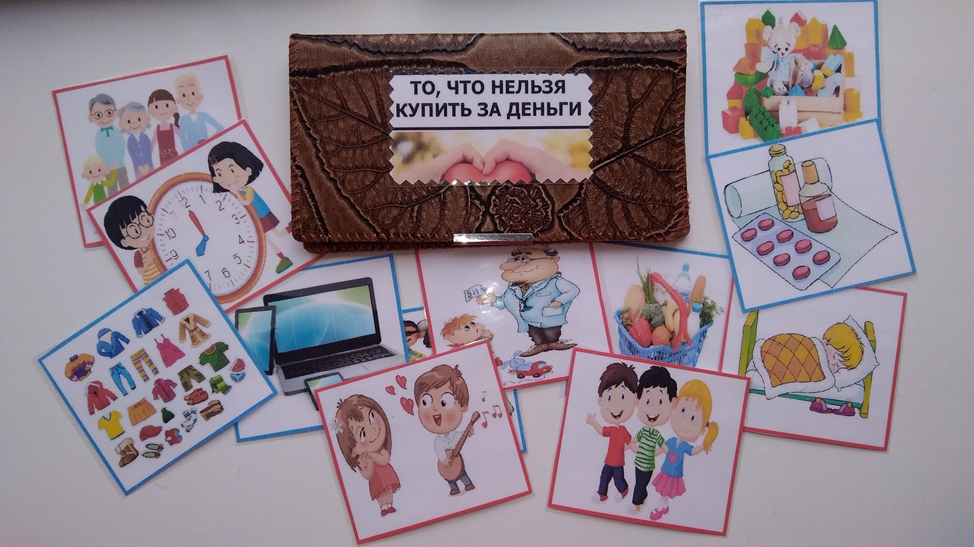 13. Блок – На мечту. Игра «Положи деньги в банк, копилку, кошелек». Основной целью данной игры является научиться составлять необходимую сумму, подбирая монеты разного достоинства. Также, детям дается понятие о накоплении денежных средств, дети узнают, где деньги можно хранить деньги.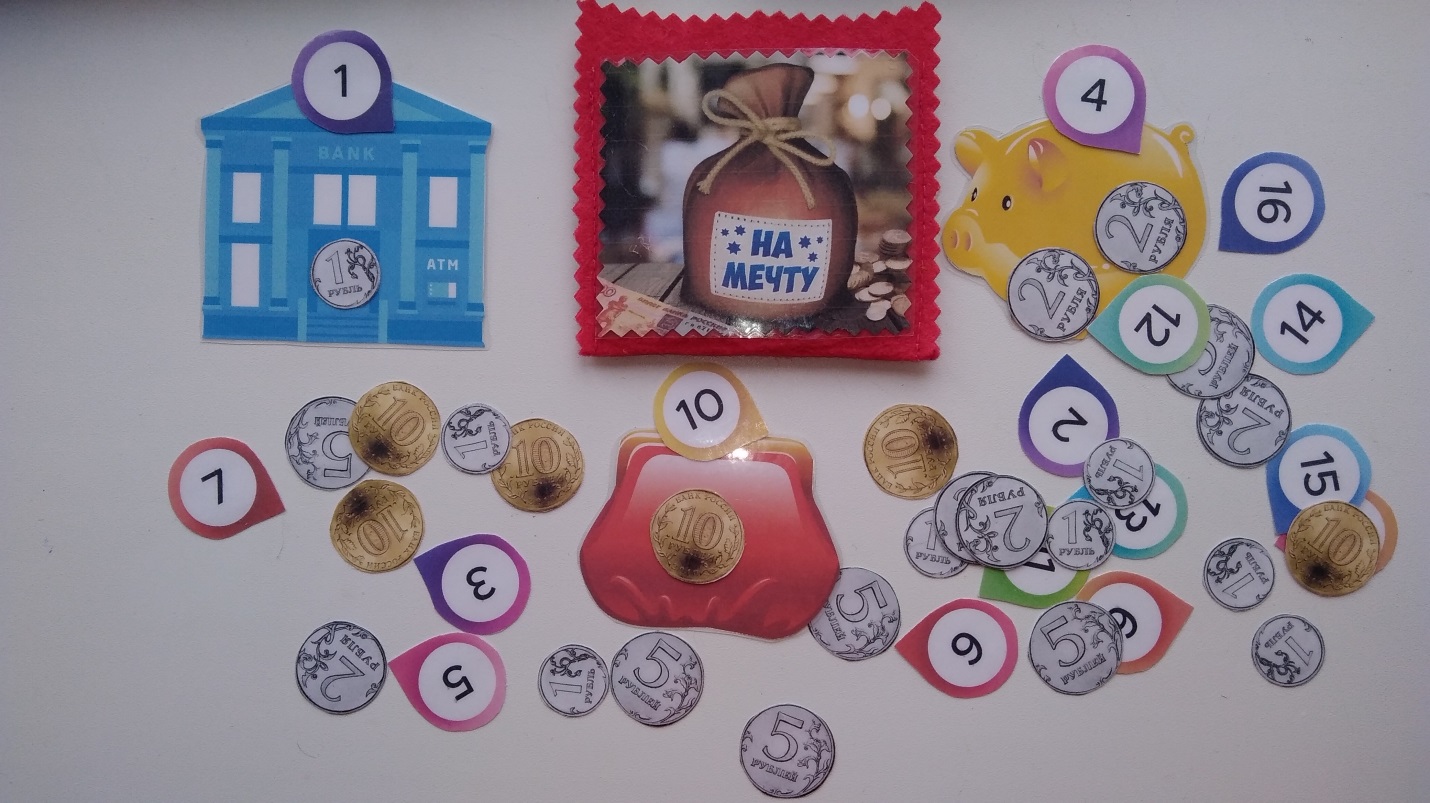 14. Блок – Игра «Супермаркет». Дидактическая игра направлена на формирование у детей основ финансовой грамотности, позволяет воспитанникам научиться разбираться в ценах и покупках, потренироваться в навыках счета.15. Блок – Банковская карта. Продолжение знакомства детей с пластиковой картой. Раскрыть сущность понятия наличные и безналичные деньги. Показываем как выглядит карта и ее основные элементы.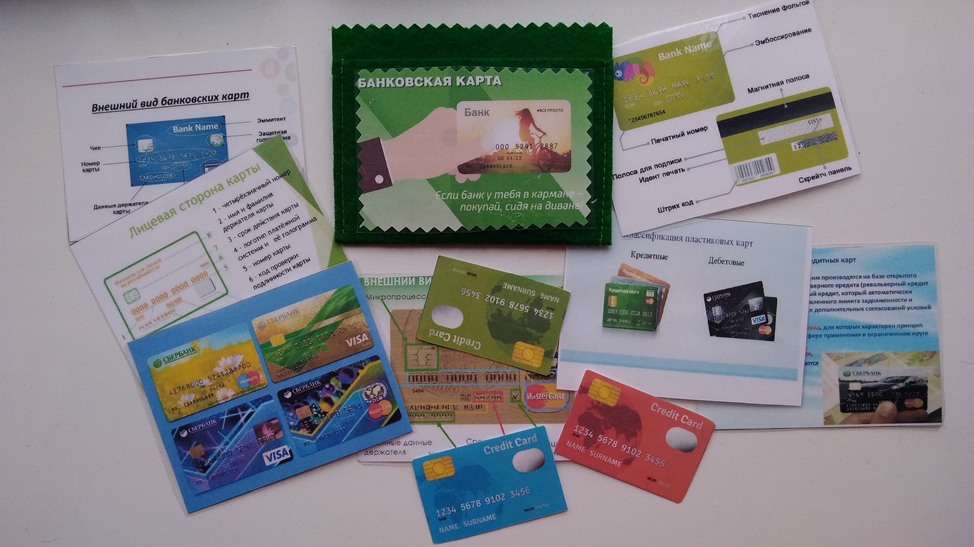 16 Блок – Игра «Учимся экономить». Знакомим детей с правилами рационального использования электроэнергии, водных ресурсов, тепла; закрепление знаний о способах экономии и бережливости.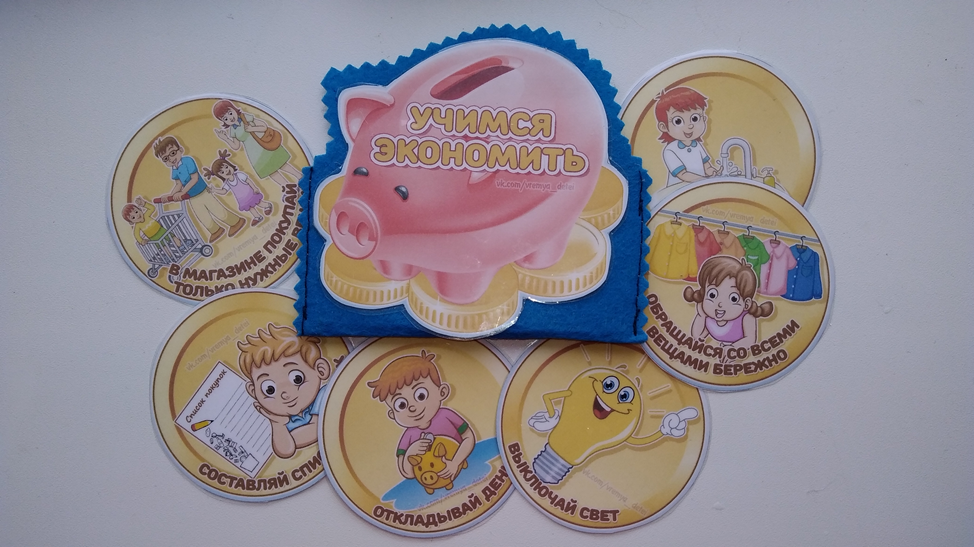 После игры с детьми можно сформулировать правила экономии. Например:1) Не включай свет, если на улице еще светло!2) Выключай ночью свет - береги энергию!17 Блок «Теневое лото» Развиваем у детей внимательность, наблюдательность, логическое мышление, учить находить предметы по тени и сопоставлять их.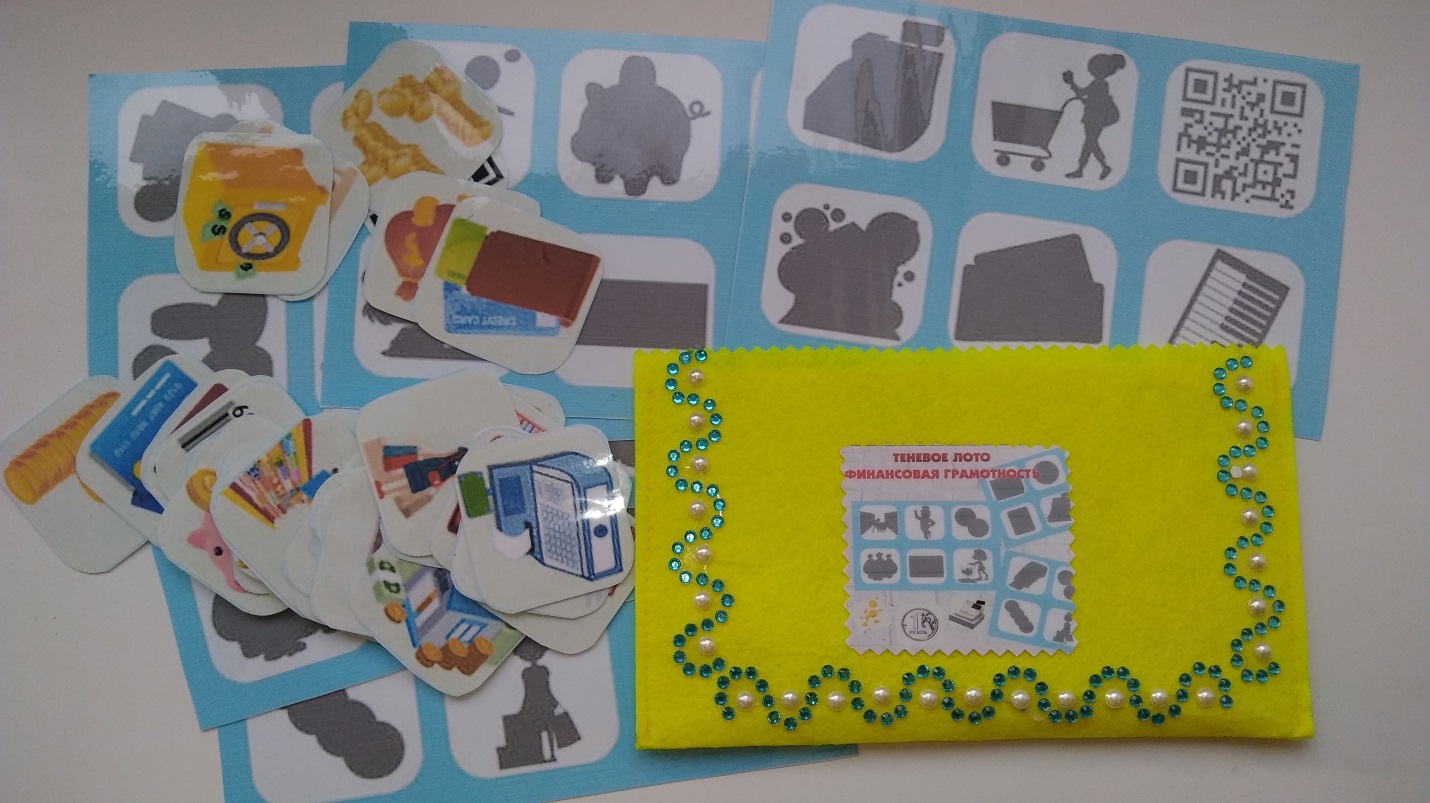 Блок 18. Собираем пазлы. Игра направлена на развитие познавательных интересов по финансовой теме. Повышаем уровень логического и наглядно-образного мышления, уровень развития внимания, памяти, воображения, мелкой моторики.Особенно нравится, что моя книга действительно «активная» : все, что в данный момент в ней находится, можно легко дополнить или заменить.Начинайте учить своих детей финансовой грамотности как можно раньше, в каком бы возрасте они сейчас не были. Чем раньше они узнают эту науку, тем проще им будет принять эти знания в своей голове и использовать их в своей будущей жизни.